УВАЖАЕМЫЕ СТУДЕНТЫ И ПРЕПОДАВАТЕЛИДПО «Менеджмент в АПК»!В соответствии с приказом НовГУ № 516 от 26.03.2020 «Об организации дистанционного обучения в электронной информационно-образовательной среде НовГУ» ИСХПР с 6 апреля перешел на дистанционную форму обучения! Сотрудники и преподаватели переведены на удаленную работу. Адреса электронной почты вы можете найти на личных страницах преподавателей и сотрудников.Студенты и преподаватели по всем вопросам организации обучения и преподавания в форме ДО, наличия документов по образовательной деятельности, порядка организации ДО, итоговой аттестации могут обращаться к Семкив Лидии Павловне по электронной почте: Lidiya.Semkiv@novsu.ruСтуденты по вопросам ОПЛАТЫ ЗА ОБУЧЕНИЕ могут обращаться к ведущему бухгалтеру НовГУ Стефурак Руслане Петровне по телефону +7 (908)226-04-15 или зайти на главную страницу НовГУ, кликнуть на картинку ОПЛАТА ЗА ОБУЧЕНИЕ и внести необходимые сведения (ФИО, № договора) для оплаты.. 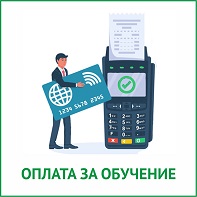 Студенты по вопросам обучения могут обращаться к делопроизводителю отдела Андриановой Натальи Борисовны на электронный адрес: Natalya.Andrianova@novsu.ruВыполненные задания по изучаемым дисциплинам высылать на адреса электронной почты преподавателей Ратковской Ирины Александровны (дисциплина Менеджмент в аграрном производстве) Ratkovski@yandex.ru ; и Притулы Оксаны Дмитриевны (дисциплина Бизнес-планирование в АПК)  Pritula.ok@gmail.com. По всем остальным дисциплинам на адреса электронной почты, которые вы можете найти на личных страницах преподавателей университета.Студенты по вопросам получения ЛОГИНА И ПАРОЛЯ для входа на портал НовГУ, вы можете направлять заявления в электронной форме на адрес специалиста по учебно-методической работе отдела: Viktoriya.Garusova@novsu.ru.Преподаватели по техническим вопросам и организации видеоонференций (голосовые и видеоконференции на платформах «Zoom», «Sкуре», «Тeams») могут обращаться к инженеру отдела Лукашику Евгению Евгеньевичу на электронные адреса: s229017@std.novsu.ru, lukashik-proekt@yandex.ru.Передача аттестационных ведомостей осуществляется с помощью электронных средств связи на электронный адрес делопроизводителя отдела Андриановой Натальи Борисовны: Natalya.Andrianova@novsu.ru.Кроме этого в НовГУ в период распространения коронавирусной инфекции работают «горячие линии»:1.ГОРЯЧАЯ ЛИНИЯ В НОВГУ: телефон 33-20-88 (с 9 до 18 часов) и адрес электронной почты Anna.Efimkova@novsu.ru (ответы на все вопросы, связанные с обучением в НовГУ в период распространения коронавирусной инфекции)2. «Горячая линия» по консультационному сопровождению обучающихся с инвалидностью, их родителей (законных представителей), сотрудников https://www.novsu.ru/dept/27877164/